Техническое задание N7/2021 от 01 июня 2021 годаК предложению на оказание услуг в соответствии с техническим заданием должны быть приложены: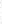 - фирменное наименование (наименование), сведения об организационно-правовой форме, о месте нахождения, почтовый адрес (для юридического лица), (фамилия, имя, отчество, паспортные данные, сведения о месте жительства (для физического лица, в т.ч. осуществляющего предпринимательскую деятельность без образования юридического лица), номер контактного телефона (карточка предприятия); - предложение на поставку товаров (выполнение работ/оказание услуг), предусмотренных техническим заданием.   Директор АНО «ЦПП РА»                                                                                   А.Ю. ЧичФОРМАПредложение об оказании услуг по техническому заданию N7/2021 от 01 июня 2021 годаЗаказчикАвтономная некоммерческая организация «Центр поддержки предпринимательства Республики Адыгея»Наименование и объем услугУслуги по организации и проведению мероприятия «Открытый урок с предпринимателями» для детей и подростков, в том числе:Методика образовательной программы «Открытый урок с предпринимателями» - комплекс актуальных теоретических знаний об организации и ведении бизнеса в сочетании с применением полученных знаний в практической деятельности предпринимателя. Использование института наставничества, самостоятельной работы, индивидуальной и групповой работы.Практические результаты.По итогам программы: - повышение уровня грамотности в сфере предпринимательства;  - развитие предпринимательского мышления у участников.Предпринимательские компетенции, которые формируются в процессе освоения данной программы.Перечень формируемых компетенций: 1. Умение ставить цели и задачи по технологии СМАРТ. 2. Умение формулировать УТП. 3. Работать по продажам в социальных сетях. 4. Составлять рекламные объявления. 5. Умение описывать бизнес-модель Остерльвальдера. 6. Понимание основ бухгалтерского учета.Требования к слушателю, поступающему на образовательную программу:- инициатива, бизнес-идея; - возраст от 14 лет до 17 лет; - гражданин Российской Федерации.Теоретическая часть программы составляет 2 акад. часа.Доля практической отработки навыков составляет 50%.По завершению проводится экспертная оценка результатов участников и выдача сертификатов о прохождении обучающей программыКоличество участников: не менее 100 участниковСрок оказания услуг До 30 июня 2021 годаТребования к услугамУслуги должны быть оказаны в полном объеме, в срок и надлежащего качества, согласно требованиям настоящего технического задания и условиям Договора. Качество услуг должно соответствовать стандартам качества, установленным законодательством РФ. Порядок оплаты услугСогласно договораПорядок сдачи-приемки результатов услугПо окончанию работ Исполнитель направляет Заказчику Акт сдачи-приемки оказанных услуг (далее – Акт).Не менее 10 фотографий.В течение 5 (пяти) рабочих дней с даты получения Акта, Заказчик обязуется принять оказанные услуги путем подписания Акта и передачи его Исполнителю, или отказаться от приемки оказанных услуг, письменно сообщив Исполнителю о необходимости доработки.Под доработкой стороны понимают приведение результата оказанных услуг в соответствие с требованиями, согласованными сторонами.Если по истечении установленного срока для приемки оказанных услуг Исполнитель не получит подписанный Акт или мотивированный отказ, услуги считаются оказанными надлежащим образом и принятыми Заказчиком в полном объеме.Место подачи предложенийРеспублика Адыгея, г. Майкоп, ул. Пионерская, д. 324.Дата начала приема предложений01 июня 2021 годаДата и время окончания срока7 июня 2021 года в 11:00Фирменное наименование/ФИО исполнителяИНН, КПП, ОГРН/ИНН и ОГРНИП (Для юридических ЛИЦ/ИНДИВИДУАЛЬНЫХ предпринимателей) исполнителяМесто нахождения (место жительства) исполнителя(юридический, почтовый)Наименование и объем предлагаемых услугСрок предоставления услугЦена услуг с НДС (или без НДС), НДФЛ и всеми взносами в рубляхФИО и должность уполномоченного лица исполнителяПодпись уполномоченного лица исполнителя, дата подписания